Expense Claim FormExpense Claim FormExpense Claim FormExpense Claim FormExpense Claim FormExpense Claim FormExpense Claim FormExpense Claim Form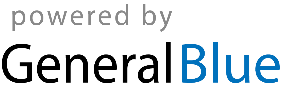 Company Name: Employee Name:    Employee ID:Department:    Expense Period:Itemized ExpensesItemized ExpensesDateDateDescriptionDescriptionDescriptionDescriptionCategoryCategoryAmount PaidSubtotal:Subtotal:Employee Signature:Employee Signature:Employee Signature:Date:Advance Payment:Advance Payment:Total Reimbursement:Total Reimbursement: